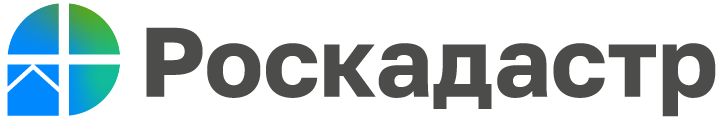 Анонс вебинара «Оформляем населенные пункты и территориальные зоны по-новому»     Филиал ППК «Роскадастр» по Республике Коми проведёт вебинар по теме: «Оформляем населенные пункты и территориальные зоны по-новому», который состоится 11.12.2023 в 10:00 (мск). Продолжительность вебинара – 90 мин., стоимость участия – 2300 руб. с человека. Кадастровые инженеры все чаще задаются различными вопросами о внесении в ЕГРН сведений о границах населенных пунктов и территориальных зон. Например, удастся ли справиться с контрактом на подготовку графического описания местоположения их границ. Все дело в законодательных нововведениях. Их ценность – решение проблем, которые мешают пополнять реестр границ информацией про населенные пункты и терзоны. Законодатель учел сразу несколько важных моментов. Это и раздел земельного участка под линейным объектом, и пересечение границ, и многое другое.      Как подготовить документы, чтобы внести в ЕГРН границы населенных пунктов и терзон с первого раза? Какие ошибки кадастровых инженеров можно назвать типичными? Как изменить границы населенного пункта или территориальной зоны? Наряду с ответами на эти вопросы, на вебинаре будет дан полезный обзор закона от 4 августа 2023 года № 438-ФЗ об изменениях в Градостроительный кодекс. К примеру, уже не 75% земельного участка в границах населенного пункта или терзоны имеют значение, а 50%.      Наш лектор – заместитель директора – главный технолог Роскадастра по Республике Коми Наталья Стенина. Дополнительно она представит рекомендации на тему подготовки документов. Для участия в вебинаре необходимо пройти авторизацию на сайте корпоративного университета ППК «Роскадастр» по ссылке: https://webinar.kadastr.ru/webinars/ready/detail/234.     Вопросы по заданной теме можно направить заранее, после оплаты участия в вебинаре, на адрес электронной почты: fgu1102@11.kadastr.ru. Согласно ст. 438 Гражданского кодекса Российской Федерации, договор на оказание услуги доступа к участию в вебинаре заключается электронно. Текст договора оферты доступен по ссылке: https://webinar.kadastr.ru/webinars/ready/detail/234 (после нажатия «Принять участие»). Также предусмотрена возможность заключить договор в бумажном виде. Оплату необходимо производить на расчетный счет Филиала не позднее, чем за 1 календарный день до начала оказания услуги. При оплате непосредственно перед вебинаром необходимо выслать на электронный адрес fgu1102@11.kadastr.ru скан-образ (фотографию) соответствующего платежного документа.      Подробнее об организации вебинара можно узнать, обратившись по электронному адресу fgu1102@11.kadastr.ru или по телефону: 8(8212) 40-95-20. ______________________________Контакты для СМИ:Горбатюк Ольга Сергеевна,Инженер 1 категорииФилиала ППК «Роскадастр»8 (4852) 59-82-00 доб. 24-56